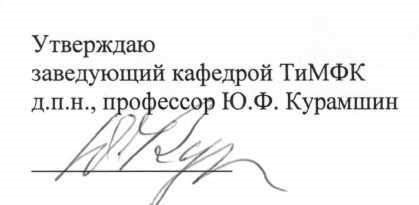 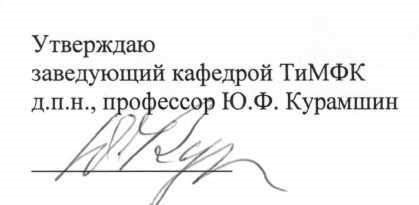 Расписание консультаций преподавателей может не действовать во время сессий заочного отделения в связи с занятостью преподавателей в учебном процессе заочного отделения. Об изменениях уточнять у специалистов кафедры. Расписание консультаций преподавателей  на 2022/2023 учебный годРасписание консультаций преподавателей  на 2022/2023 учебный годФИО Должность степень/звание День недели ВремяКурамшин Юрий Федорович Зав.кафедрой д.п.н., профессор Четвергс 15-00 до 16-00Титорова Ольга Никитична Доцент к.п.н., доцент вторникс 15-00 до 16.00Двейрина Ольга Анатольевна Профессор, д.п.н., доцент Понедельникс 15-30 до 17.00Латышева Наталия Евгеньевна Доцент к.п.н., доцент понедельникс 17-00Крючек Сергей Сергеевич Доцент к.п.н., доцент Четверг с 13-00Ивченко Елена Анатольевна Доцент к.п.н., доцент Средас 13-00Лалочкина Анна Сергеевна Преподаватель второй и третий вторник месяцас 13-00 до 15-00 (424 аудитория)Сафронова Мария Александровна Доцент к.п.н. четвергС 14.00 до 15.00для связи Mar Sanna (vk.com)Липовка Анна ЮрьевнаДоцент, к.п.н.,доцентВторник11.05 с 15-00 до 16-0017.05 с 15.00 до 16.0031.05 с 15.00 до 16.00Для связи annalipovka@list.ruСухляева Александра ВикторовнаДоцент, к.п.н.,доцентСредаС 13-00Струтина Юлия ВалерьевнапреподавательПятница С 13-00Мурзина Алина СергеевнапреподавательпятницаС 15.00 до 16-30ФИО преподавателяЧитаемые преподавателем дисциплиныВРЕМЯ И ФОРМАТЫПРОВЕДЕНИЯ КОНСУЛЬТАЦИЙМихайловаДарья АлександровнаТеорияи методикаСпортаВысших достиженийАУДИТОРНОПРИЁМ ЗАЧЁТОВ И ЭКЗАМЕНОВ(ПО ПРЕДВАРИТЕЛЬНОЙ ЗАПИСИ):02.05.2023 (ВТОРНИК) – с 16.00 ДО 17.00.22.05.2023 (ПОНЕДЕЛЬНИК) – с 16.00 ДО 17.00.ФУиОО, кафедра праваи гражданской безопасности;кабинет руководителя секции гражданской безопасности (1 этаж).ОСТАЛЬНЫЕ ВОПРОСЫ – В РЕСУРСАХ:Telegram 89219042193(чат, аудиозвонки, видеозвонки)ОЧНАЯ ФОРМА ОБУЧЕНИЯПо материалу 1 семестра для магистрантовочной формы обучения:http://do-ngu.lesgaft.spb.ru/course/view.php?id=27По материалу 2 семестра для магистрантовочной формы обучения:http:// do-ngu.lesgaft.spb.ru/course/view.php?id=79ЗАОЧНАЯ ФОРМА ОБУЧЕНИЯ(НАБОРЫ 2020 ГОДА И 2021 ГОДА)По материалу 2 семестра для магистрантовзаочной формы обучения:http:// do-ngu.lesgaft.spb.ru/course/view.php?id=116ЗАОЧНАЯ ФОРМА ОБУЧЕНИЯ(НАБОР 2022 ГОДА)По материалу 2 семестра для магистрантовзаочной формы обучения:http:// do-ngu.lesgaft.spb.ru/course/view.php?id=62МихайловаДарья АлександровнаОРГАНИЗАЦИОННО-МЕТОДИЧЕСКАЯ ДЕЯТЕЛЬНОСТЬВ СФЕРЕ ФИЗИЧЕСКОЙ КУЛЬТУРЫИ СПОРТААУДИТОРНОПРИЁМ ЗАЧЁТОВ И ЭКЗАМЕНОВ(ПО ПРЕДВАРИТЕЛЬНОЙ ЗАПИСИ):02.05.2023 (ВТОРНИК) – с 16.00 ДО 17.00.22.05.2023 (ПОНЕДЕЛЬНИК) – с 16.00 ДО 17.00.ФУиОО, кафедра праваи гражданской безопасности;кабинет руководителя секции гражданской безопасности (1 этаж).ОСТАЛЬНЫЕ ВОПРОСЫ – В РЕСУРСАХ:Telegram 89219042193(чат, аудиозвонки, видеозвонки)ОЧНАЯ ФОРМА ОБУЧЕНИЯПо материалу 6 семестра для студентовочной формы обучения:http:// do-ngu.lesgaft.spb.ru/course/view.php?id=63ЗАОЧНАЯ ФОРМА ОБУЧЕНИЯПо материалу 7 семестра для студентовзаочной формы обучения:http:// do-ngu.lesgaft.spb.ru/course/view.php?id=28